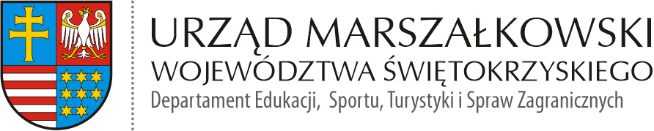 EST-IV.45.5.8.2021	Kielce, 05 lipca 2021 r.dotyczy: postępowania o udzielenie zamówienia na przeprowadzenie jakościowych 
i ilościowych badań dot. mobilności turystów rowerowych w województwie świętokrzyskim.INFORMACJAo wyborze oferty najkorzystniejszej Urząd Marszałkowski Województwa Świętokrzyskiego informuje o wyniku postępowania 
o udzielenie zamówienia na przeprowadzenie jakościowych i ilościowych badań 
dot. mobilności turystów rowerowych w województwie świętokrzyskim.1. Po ustaleniu, że wartość przedmiotu zamówienia nie przekracza wyrażonej w złotych równowartości kwoty 130.000,00 zł, ogłoszenie o postępowaniu opublikowano w dniu 22.06.2021 r. na stronie Biuletynu Informacji Publicznej Urzędu Marszałkowskiego Województwa Świętokrzyskiego w Kielcach w zakładce zamówienia publiczne/zapytania ofertowe.W odpowiedzi na ogłoszenie, oferty złożyło 7 Wykonawców, które następnie poddane zostały ocenie formalnej.Wszystkie oferty zostały złożone w prawidłowo zamkniętym opakowaniu,Wszystkie oferty  wpłynęły w terminie wyznaczonym na składanie ofert,Wszystkie oferty spełniają wszystkie kryteria oceny i wyboru oferty najkorzystniejszej,2 oferentów wezwano do uzupełnienia dokumentacji,Brak ofert wycofanych przed upływem terminu składania ofert,Brak ofert, w których dokonano zmian przed upływem terminu składania ofert.OCENA PUNKTOWA OFERTW postępowaniu wybrano ofertę firmy: 
Biostat Sp. z o.o. ul. Kowalczyka 17 44-206 Rybnik - która złożyła w postępowaniu najkorzystniejszą ofertę, niepodlegającą odrzuceniu. Wybranemu Wykonawcy udzielono zamówienia zgodnie z instrukcją pn. „Zasady udzielania zamówień publicznych Urzędzie Marszałkowskim Woj. Świętokrzyskiego 
w Kielcach i regulamin pracy komisji przetargowej”, stanowiącą załącznik Nr 1 
do Uchwały Nr 3346/21 Zarządu Województwa Świętokrzyskiego z dnia 3 lutego 2021 r. W imieniu Zamawiającego:Piotr Kisiel Dyrektor Departamentu Edukacji, Sportu, 
Turystyk i Spraw ZagranicznychNr ofertyImię i nazwisko (nazwa/firma) i adres oferentaLiczba punktów w kryterium Cena oferty brutto (zł)Łączna liczba punktów1.DANAE Sp. z o.o.ul. Bora-Komorowskiego 19b80-377 Gdańsk86,3986,392.ARC Rynek i Opinia Sp. z o.o.u. J. Słowackiego 1201-627 Warszawa86,0886,083.QualityWatch sp. z o.o. 
ul. Klimczaka 1 KL. A
02-797 IIP52,0752,074.Grupa BST Sp. z o.o.ul. Mieczyków 1240-748 Katowice69,1169,115.Market Research Worldul. Mastalerza 26/1344-100 Gliwice78,3378,336.Biostat Sp. z o.o.ul. Kowalczyka 1744-206 Rybnik1001007.EDBAD pracownia doradczo-badawczaul. Żwirki 690-450 Łódź43,5143,51